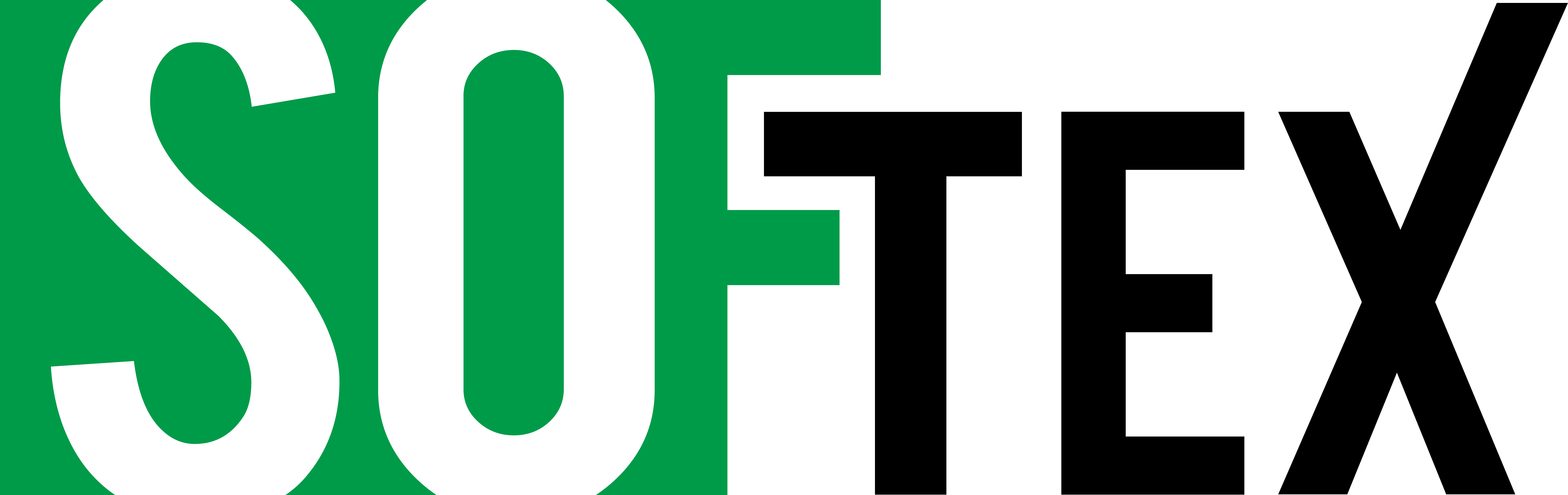 Regulamin Promocji „SOFTEX Światłowód”Organizatorem promocji "SOFTEX Światłowód" zwanej dalej "Promocją", jest firma P.P.H.U. SOFTEX Tomasz Pierzynka zwana dalej SOFTEX.Promocja obowiązuje w okresie od dnia 01.04.2021 do odwołania.Promocja jest skierowana do: klientów, którzy są Konsumentami w świetle art 22 Kodeksu Cywilnego. Wszystkie wartości cen dla Konsumentów są cenami brutto.klientów, którzy w okresie obowiązywania promocji złożą wniosek na usługę zawartą w Cenniku „SOFTEX Światłowód”Promocja ma także zastosowanie w przypadku gdy klient nie jest Konsumentem, jednak wszystkie wartości cen zawarte w tym regulaminie są wtedy cenami netto i ma zastosowanie 23% stawka podatku VATZainteresowany Klient może skorzystać z promocji, jeżeli istnieje techniczna możliwość świadczenia usługi dostępu do Internetu w technologii FTTH (światłowód w twoim domu) zwanej dalej Usługą, w wybranej przez Klienta lokalizacji. Zainteresowany Klient musi być właścicielem lokalu lub mieć pisemną zgodę właściciela na montaż Usługi.W ramach promocji: dla umowy na 24 miesiące każdy klient, o którym mowa może skorzystać z promocyjnej ceny montażu tj. 0,00 zł (regularna cena montażu wynosi 700,00 jednorazowo)każdy klient o którym mowa może zakupić pakiet 100 download/ 50 upload Mb/s w premiowej cenie 49,00 miesięcznie (regularna cena pakietu wynosi 110zł/ miesięcznie)każdy klient o którym mowa może zakupić pakiet 200 download/ 50 upload Mb/s w premiowej cenie 59,00 miesięcznie (regularna cena pakietu wynosi 130zł/ miesięcznie)każdy klient o którym mowa może zakupić pakiet 300 download/ 100 upload Mb/s w premiowej cenie 69,00 miesięcznie (regularna cena pakietu wynosi 150zł/ miesięcznie)każdy klient o którym mowa może zakupić pakiet 400 download/ 100 upload Mb/s w premiowej cenie 79,00 miesięcznie (regularna cena pakietu wynosi 170zł/ miesięcznie)każdy klient o którym mowa może zakupić pakiet 600 download/ 100 upload Mb/s w premiowej cenie 99,00 miesięcznie (regularna cena pakietu wynosi 200zł/ miesięcznie)oraz każdy klient, o którym mowa w ust. a, może wykorzystać jako dodatkową premie: udostępniony do użytkowania Router ze stałą gwarancją firmy SOFTEX (gwarancja nie obejmuje uszkodzeń mechanicznych oraz uszkodzeń spowodowanych przez żywioły np. uderzenie pioruna, zalanie płynem, przepięcie w instalacji elektrycznej, w takim przypadku klient pokrywa wartość naprawy lub zakupu sprawnego urządzenia)oraz każdy klient, o którym mowa w ust. a, może wykorzystać jako dodatkową premie: upust w kwocie 10,00 zł do każdego abonamentu, jeżeli będzie miał jednocześnie czynną umowę z SOFTEX na telewizję dla jednego z wybranych pakietów: PODSTAWOWY, KORZYSTNY, BOGATY, MIKRO HD, MINI HD, WIELOTEMATYCZNY HD, WIELOTEMATYCZNY SUPER HD, WIELOTEMATYCZNY MEGA HD                             dodatkowe warunki naliczenia upustu:upust będzie naliczony od miesiąca następnego po miesiącu montażu telewizji,upust będzie naliczany tylko do pełnych zrealizowanych miesięcy w których klient miał czynną umowę z SOFTEX na telewizję,jeżeli klient będzie notorycznie zalegał z opłatami za usługi telewizji lub Internetu, stosowanie upust może zostać zawieszone lub zakończone, o zawieszeniu lub zakończeniu naliczania upustu klient zostanie powiadomiony pisemnie i ma prawo odwołać się od postanowienia SOFTEX w ciągu 14 dni od dostarczenia zawiadomienia, w takim przypadku SOFTEX w ciągu 14 dni od otrzymania odwołania rozpatrzy je i pisemnie poinformuje klienta o decyzji.jeżeli klient będzie podlegał windykacji ze względu na nieopłacenie abonamentu za usługę telewizji lub Internetu lub obu usług, upust nie dotyczy miesięcy, za które nie wpłynęła opłata i będzie ona doliczona do zobowiązań klienta wynikających z cennika podstawowego, do odpowiednich faktur zostaną wystawione korekty na plus.Wysokość udzielonych premii wynosi odpowiednio: dla ust 6.a: 700 zł    ii. 1464zł   iii. 1704 zł    iv. 1944zł    v. 2184 zł   vi. 2424 złRouter o którym mowa w ust. 6 pkt b ppkt i jest własnością firmy SOFTEX. Wartość detaliczna w/w routera wynosi 250,00 zł i będzie ona uwzględniona w przypadku stwierdzenia uszkodzeń nie podlegających gwarancji, o których mowa w w/w pkt.W przypadku kiedy klient nie dotrzyma warunków umowy o świadczenie usług internetowych podpisanej w ramach Promocji, a w szczególności terminu trwania umowy, zobowiązany jest do zwrotu kosztów wszystkich udzielonych premii wskazanych w ust. 7 z zachowanie proporcji: od dnia zawarcia umowy do dnia jej wcześniejszego rozwiązania, oraz innych wartości promocyjnych wynikających z Umowy i Cennika (tj. zwrot kosztów instalacji oraz sprzętu, jeśli nie został zwrócony).W sprawach nieuregulowanych postanowieniami niniejszego Regulaminu zastosowania mają postanowienia zawarte w Regulaminie Usług Internetowych, oraz Umowie o świadczenie Usługi.SOFTEX może skrócić lub wydłużyć czas trwania Promocji bez podania przyczyny.Z Promocji można skorzystać tylko raz na danym łączu SOFTEX.